Цель: Определить уровень знаний, умений по правилам дорожного движения, передаваемых родителями детям. Необходимо выбрать наиболее предпочтительное решение из двух вариантов; А и В: 1. А – Ребенок должен знать, какие службы экстренной помощи вызвать при ДТП. Б – Ребенку это не нужно, с ним всегда взрослый. 2. А – Необходимы беседы родителей о том, что играть на дороге опасно. Б – Правилам дорожного движения должны обучать в детском саду. 3. А – Нельзя оставлять детей без присмотра в машинах. Б – Нужно доверять детям, приучать к самостоятельности. 4. А – Знакомить детей с различными произведениями литературы, в которых изложены дорожные ситуации. Б – Дети смотрят в основном телевизионные передачи, и сами черпают знания о ПДД. Ключ к тесту: Если предпочтение отдается варианту: А – вы сообщаете ребенку определенные знания, умения о выполнении правил дорожного движения. Б - вы не осознаете своей роли в предупреждении дорожно-транспортных происшествий с вашими детьми.  	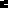 